Президентские состязания 5-6 кл.Президентские состязания 7, 8, 10кл.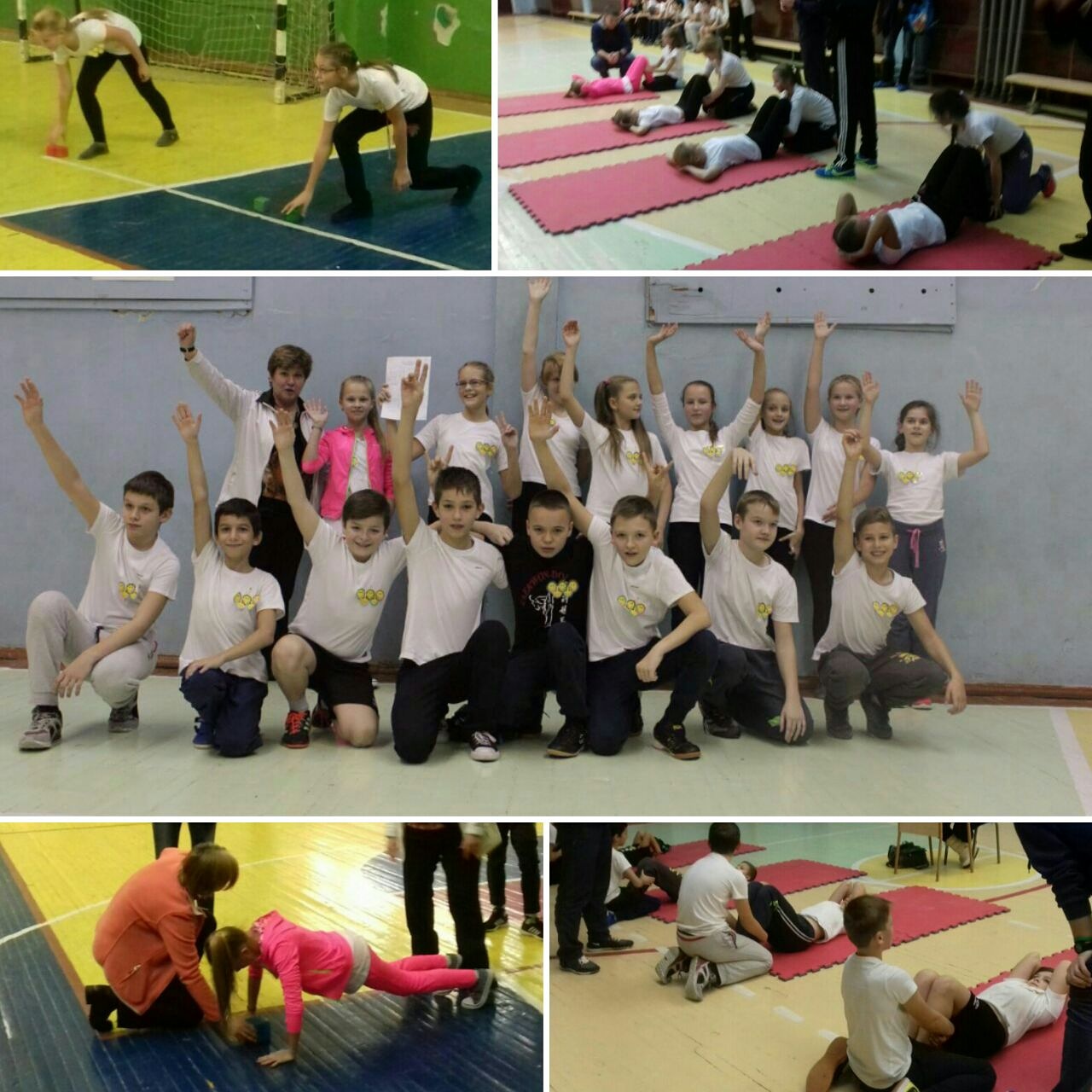 